Информационная карта наставника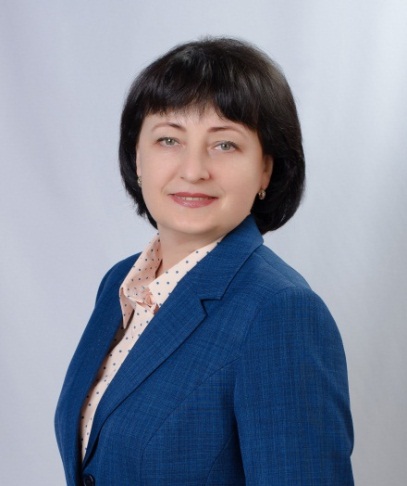 Емельяненко Ирина Анатольевна (ФИО) Заместитель директора по УВР(должность)МБОУ ОСОШ №3(наименование образовательной организации)Информационная карта наставникаЕмельяненко Ирина Анатольевна (ФИО) Заместитель директора по УВР(должность)МБОУ ОСОШ №3(наименование образовательной организации)1. Общие сведения1. Общие сведенияДата рождения (день, месяц, год) 01.01.19692. Работа2. РаботаОбщий трудовой и педагогический стаж (полных лет на момент заполнения анкеты)33/33Занимаемая должностьзаместитель директора по УВРКвалификационная категориявысшаяПочетные звания и награды (наименования и даты получения)Почетная Грамота Министерства образования и науки Российской Федерации, приказ от 31.05.2016 № 417/к-н.3. Образование3. ОбразованиеНазвание и год окончания учреждения профессионального образования1990 г., Таганрогский государственный педагогический институтСпециальность, квалификация по дипломуспециальность «педагогика и методика начального образования», квалификация «Учитель начальных классов»Дополнительное профессиональное образование (профессиональная переподготовка)Государственное бюджетное учреждение дополнительного профессионального образования Ростовской области «Ростовский институт повышения квалификации и профессиональной переподготовки работников образования» по программе дополнительного профессионального образования «Введение обновленных ФГОС общего образования: управленческий аспект» 15.09.2023 №удостоверения 611201451723 рег.№ 241498 (36 ч.);Частное образовательное учреждение дополнительного профессионального образования «Институт переподготовки и повышения квалификации» г. Новочеркасск по дополнительной профессиональной программе «Реализация ФГОС начального общего образования» 06.10.2023 №удостоверения 612420540260 рег.№ 74484 (72 ч.);Частное образовательное учреждение дополнительного профессионального образования «Институт переподготовки и повышения квалификации» г. Новочеркасск по дополнительной профессиональной программе «Управление образовательной организацией в условиях введения реализации образовательных и профессиональных стандартов» 18.02.2021 №удостоверения 612414286858 рег.№ 52323 (36 ч.);Государственное бюджетное учреждение дополнительного профессионального образования Ростовской области «Ростовский институт повышения квалификации и профессиональной переподготовки работников образования» по программе дополнительного профессионального образования «Методическое сопровождение профессиональной деятельности педагогов в условиях реализации национального проекта «Образование» и  национальной системы учительского роста» 22.10.2021 № удостоверения 611201163531 рег. № 80448 (36 ч.);Частное образовательное учреждение дополнительного профессионального образования «Институт переподготовки и повышения квалификации» г. Новочеркасск по дополнительной профессиональной программе «Методика преподавания музыки в соответствии с ФГОС» 24.02.2021 № удостоверения 612414286855 рег.№ 52319 (72 ч.);Частное образовательное учреждение дополнительного профессионального образования «Институт переподготовки и повышения квалификации» г. Новочеркасск по дополнительной профессиональной программе «Создание коррекционно-развивающей среды для детей с ограниченными возможностями здоровья в условиях инклюзивного образования в соответствии с ФГОС» 14.09.2021 № удостоверения 612415282224 рег.№ 59039 (36 ч.);Государственное бюджетное учреждение дополнительного профессионального образования Ростовской области «Ростовский институт повышения квалификации и профессиональной переподготовки работников образования» по дополнительной профессиональной программе повышения квалификации «Нормативное правовое обеспечение государственной итоговой аттестации по образовательным программам среднего общего образования» 31.03.2023 № удостоверения 611201442771 рег.№ 232877 (72 ч.);Частное образовательное учреждение дополнительного профессионального образования «Институт переподготовки и повышения квалификации» г. Новочеркасск по дополнительной профессиональной программе «Оказание первой доврачебной помощи» 23.02.2021 № удостоверения 612414286869 рег.№ 52758 (18 ч.);Образовательная платформа «Университет безопасности РФ» ООО Медреспубликанский институт повышения квалификации и переподготовки кадров при Президиуме ФРО» по программе дополнительного профессионального образования «Планирование и реализация дополнительных мероприятий по усилению мер безопасности в образовательных организациях» 06.11.2021 № удостоверения 000000040856823 рег.№ 240540856823 (72 ч.);Государственное бюджетное учреждение дополнительного профессионального образования Ростовской области «Ростовский институт повышения квалификации и профессиональной переподготовки работников образования» по программе дополнительного профессионального образования «Цифровая образовательная среда», по проблеме «Цифровые образовательные ресурсы, онлайн-сервисы и платформы для организации дистанционного обучения» 10.11.2021 № удостоверения 611200921924 рег. № 7080 (36 ч.)В настоящее время прохожу обучение4. Контакты4. КонтактыРабочий адрес с индексом347512 Ростовская обл., п. Орловский, ул. Коммунальная, 158Рабочий телефон 8-863-75-34-4-64Электронная почтаemelyanenko-ira@mail.ruАдрес личного сайта в Интернетеhttps://infourok.ru/user/emelyanenko-irina-anatolevna?owner=guest 5. Документы5. ДокументыДокумент, устанавливающий статус «наставник» (приказ)Приказ МБОУ ОСОШ № 3 от 14.11.2023 г. № 542 «О назначении наставников» 6. Профессиональные ценности в статусе «наставник»6. Профессиональные ценности в статусе «наставник»Миссия наставникаПоддержка специалиста,способствующая более эффективномураспределению личностных ресурсов,самоопределению и развитию впрофессиональном и культурном отношениях,формированию гражданской позиции.Цель моей деятельностиОказание помощи учителям в ихпрофессиональном становлении.Задачи:адаптация к новым условиям трудовойдеятельности;знакомство специалиста сдолжностью и обязанностями;сближение с коллективом;осуществление ролей «учитель», «классныйруководитель»;поиск подхода к классу, а такжеиндивидуального подхода к каждомуотдельному учащемуся;осознание необходимости самообразования;изучение опыта коллег своего учреждения;формирование собственной системы работы;внедрение в свою работу новыхобразовательных технологий;развитие умений общения с родителями;осознание необходимостисовершенствования своих знаний и умений;осознание необходимости педагогическогороста (участие в семинарах, обсуждениях,встречах; выступление с докладами напедагогических чтениях; взаимопосещениеуроков; участие в профессиональныхконкурсах педагогического мастерства;прохождение курсовой подготовки).В чем будет выражен результат моего взаимодействия с наставляемым успешная адаптация к новым условиямтрудовой деятельности;спокойное вхождение в новую должность;своевременное выполнение всехобязанностей;установление взаимопонимания спедагогическим коллективом;свободное вхождение в роль учителя иклассного руководителя;установление взаимопонимания с класснымколлективом;умение находить подход к каждомуотдельному учащемуся;установление взаимопонимания сродительским комитетом;формирование собственной системы работы;умение внедрять в свою работу новыепедагогические технологии и методы;осуществление первых шагов на пути кпедагогическому росту.